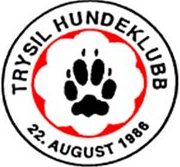 	Referat fra styremøte i Trysil Hundeklubb  				        12.01. 2016Ref. Merete TangnæsSted: Møterom på rådhusetTid: 12.01.2015 - kl 18.00 – 21.00Tilstede: Wenche, Merete, Marit, LinForfall:Saksliste:Saksliste:1ÅrsmøteÅrets hund 2015 – påmelding til Hege Mari med frist 14.2. Legges ut på facebook og hjemmeside av Lin.Årsmøtet og frasigelse av verv annonseres i avis og TP. Ansvar Marit.Årsmøtet avholdes 14.3. kl 18. Merete bestiller lesesalen på biblioteket.Lin baker kake, Wenche kjøper inn resten.To vandrepokaler skal graveres. Ansvar Wenche.Kjøpe ny vandrepokal til Årets hund. Ansvar Wenche.Marit refererte fra årsmelding 2015.2Endring av lovFått svar fra NKK. Mulighet med klubbinternt regelverk. Marit gjør en henvendelse ift NKK om å lage et eget slik regelverk og hva som gjelder ift. dette..3Kurs/Trening/HallenLydigehtskurs med Sissel Ekhougen – pris 1800/2300,- Oppstart mandag 29.2 i hallen. Lin legger ut på hjemmeside og facebook.Agilitykurset i februar. 10 påmeldte så langt. Ev. noen oppfølgingsdager etter kurset.Hallen: Fått strøkasse. Ny kode for 2016 kommer 25.1.Miljøtreninger går sin gang, Stina gjør en kjempejobb!Legges ut på facebook de gangene det er veileder med i hallen på treninger.Vurderer valpekurs i vår med Hilde Foss. Marit forespør Hilde.4EventueltInformasjon på hjemmeside og facebook. Diskuterte arbeidsoppgaver og flyt ift info.NO – Styret enige om at vi ikke tar på oss å arrangere i  2017 – og påske heller ikke aktuelt.Behov for nytt utstyr: Vippe, tunnel, mur, ev. tidtakingsutstyr… kostnader sjekkes. 